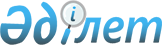 Об утверждении бюджета Миялинского сельского округа на 2024-2026 годыРешение Байганинского районного маслихата Актюбинской области от 28 декабря 2023 года № 116
      В соответствии с пунктом 2 статьи 9-1 Бюджетного кодекса Республики Казахстанот и статьей 6 Закон Республики Казахстан "О местном государственном управлении и самоуправлении в Республике Казахстан", Байганинский районный маслихат РЕШИЛ:
      1. Утвердить бюджет Миялинского сельского округа на 2024-2026 годы согласно приложениям 1, 2 и 3 соответственно, в том числе на 2024 год в следующих объемах: 
      1) доходы – 41 218 тысяч тенге, в том числе: 
      налоговые поступления – 4 404 тысяч тенге; 
      неналоговые поступления – 0 тенге; 
      поступления от продажи основного капитала – 0 тенге; 
      поступления трансфертов – 36 814 тысяч тенге; 
      2) затраты – 42 691 тысяч тенге; 
      3) чистое бюджетное кредитование – 0 тенге, в том числе: 
      бюджетные кредиты – 0 тенге; 
      погашение бюджетных кредитов – 0 тенге; 
      4) сальдо по операциям с финансовыми активами – 0 тенге, в том числе: приобретение финансовых активов – 0 тенге; 
      поступления от продажи финансовых активов государства – 0 тенге; 
      5) дефицит бюджета (профицит) – - 1 473 тысяч тенге; 
      6) финансирование дефицита бюджета (использование профицита) – 1 473 тысяч тенге, в том числе: 
      поступление займов – 0 тенге; 
      погашение займов – 0 тенге; 
      используемые остатки бюджетных средств – 1 473 тысяч тенге.
      Сноска. Пункт 1 – в редакции решения Байганинского районного маслихата Актюбинской области от 04.06.2024 № 175 (вводится в действие с 01.01.2024).


      2. принять к сведению руководству, что в соответствии со статьей 9 Закона Республики Казахстан "О республиканском бюджет на 2024-2026 годы" установлено:
      с 1 января 2024 года:
      1) минимальный размер заработной платы – 85 000 тенге;
      2) месячный расчетный показатель для исчисления пособий и иных социальных выплат, а также для применения штрафных санкций, налогов и других платежей в соответствии с законодательством Республики Казахстан– 3 692 тенге;
      3) величина прожиточного минимума для исчисления размеров базовых социальных выплат – 43 407 тенге.
      2. Утвердить на 2024 год объем субвенций, передаваемых из районного бюджета в бюджет Миялинского сельского округа в сумме 36 762 тысяч тенге.
      3. Настоящее решение вводится в действие с 1 января 2024 года. Бюджет Миялинского сельского округа на 2024 год
      Сноска. Приложение 1 – в редакции решения Байганинского районного маслихата Актюбинской области от 04.06.2024 № 175 (вводится в действие с 01.01.2024). Бюджет Миялинского сельского округа на 2025 год Бюджет Миялинского сельского округа на 2026 год
					© 2012. РГП на ПХВ «Институт законодательства и правовой информации Республики Казахстан» Министерства юстиции Республики Казахстан
				
      Председатель Байганинского районного маслихата 

М. Сержан
Приложение 1 к решению 
Байганинского районного 
маслихата от 28 декабря 2023 
года № 116
Категория
Категория
Категория
Категория
Сумма (тысяч тенге)
Класс
Класс
Класс
Сумма (тысяч тенге)
Подкласс
Подкласс
Сумма (тысяч тенге)
Наименование
Сумма (тысяч тенге)
I.ДОХОДЫ
41 218
1
Налоговые поступления
4 404
01
Подоходный налог
1 800
2
Индивидуальный подоходный налог с доходов, не облагаемых у источника выплаты
1 800
04
Налоги на собственность
2 129
1
Hалоги на имущество
44
3
Земельный налог
16
4
Hалог на транспортные средства
1 880
5
Единый земельный налог
189
05
Внутренние налоги на товары, работы и услуги
475
3
Поступления за использование природных и других ресурсов
475
4
Поступления трансфертов
36 814
02
Трансферты из вышестоящих органов государственного управления
36 814
3
Трансферты из районного (города областного значения) бюджета
36 814
Функциональная группа
Функциональная группа
Функциональная группа
Функциональная группа
Функциональная группа
Сумма (тысяч тенге)
Функциональная подгруппа
Функциональная подгруппа
Функциональная подгруппа
Функциональная подгруппа
Сумма (тысяч тенге)
Администратор бюджетных программ
Администратор бюджетных программ
Администратор бюджетных программ
Сумма (тысяч тенге)
Программа
Программа
Сумма (тысяч тенге)
Наименование
Сумма (тысяч тенге)
II.ЗАТРАТЫ
42 691
01
Государственные услуги общего характера
40 888
1
Представительные, исполнительные и другие органы, выполняющие общие функции государственного управления
40 888
124
Аппарат акима города районного значения, села, поселка, сельского округа
40 888
001
Услуги по обеспечению деятельности акима города районного значения, села, поселка, сельского округа
40 068
022
Капитальные расходы государственного органа
820
07 
Жилищно-коммунальное хозяйство
1 803
3 
Благоустройство населенных пунктов
1 803
124
Аппарат акима города районного значения, села, поселка, сельского округа
1 803
008
Освещение улиц населенных пунктов
1 253
009
Обеспечение санитарии населенных пунктов
550
ІII. ЧИСТОЕ БЮДЖЕТНОЕ КРЕДИТОВАНИЕ
0
IV. Сальдо по операциям с финансовыми активами
0
V. Дефицит (профицит) бюджета
-1 473
VI. Финансирование дефицита(использование профицита) бюджета
1 473
Категория
Категория
Категория
Категория
Категория
класс
класс
класс
класс
подкласс
подкласс
подкласс
Наименование
8
Используемые остатки бюджетных средств
1 473
01
Остатки бюджетных средств
1 473
1
Свободные остатки бюджетных средств
1 473Приложение 2 к решению 
Байганинского районно 
гомаслихата от 28 декабря 2023 
года № 116
Категория
Категория
Категория
Категория
Сумма (тысяч тенге)
Класс
Класс
Класс
Сумма (тысяч тенге)
Подкласс
Подкласс
Сумма (тысяч тенге)
Наименование
Сумма (тысяч тенге)
I. ДОХОДЫ
43 597
1
Налоговые поступления
4 610
01
Подоходный налог
1 900
2
Индивидуальный подоходный налог с доходов, не облагаемых у источника выплаты
1 900
04
Налоги на собственность
2 210
1
Hалоги на имущество
45
3
Земельный налог
17
4
Hалог на транспортные средства
1 950
5
Единый земельный налог
198
05
Внутренние налоги на товары, работы и услуги
500
3
Поступления за использование природных и других ресурсов
500
4
Поступления трансфертов
38 987
02
Трансферты из вышестоящих органов государственного управления
38 987
3
Трансферты из районного (города областного значения) бюджета
38 987
Функциональная группа
Функциональная группа
Функциональная группа
Функциональная группа
Функциональная группа
Сумма (тысяч тенге)
Функциональная подгруппа
Функциональная подгруппа
Функциональная подгруппа
Функциональная подгруппа
Сумма (тысяч тенге)
Администратор бюджетных программ
Администратор бюджетных программ
Администратор бюджетных программ
Сумма (тысяч тенге)
Программа
Программа
Сумма (тысяч тенге)
Наименование
Сумма (тысяч тенге)
II.ЗАТРАТЫ
43 597
01
Государственные услуги общего характера
42 447
1
Представительные, исполнительные и другие органы, выполняющие общие функции государственного управления
42 447
124
Аппарат акима города районного значения, села, поселка, сельского округа
42 447
001
Услуги по обеспечению деятельности акима города районного значения, села, поселка, сельского округа
42 447
07 
Жилищно-коммунальное хозяйство
1 150
3 
Благоустройство населенных пунктов
1 150
124
Аппарат акима города районного значения, села, поселка, сельского округа
1 150
008
Освещение улиц населенных пунктов
600 
009
Обеспечение санитарии населенных пунктов
550
ІII. ЧИСТОЕ БЮДЖЕТНОЕ КРЕДИТОВАНИЕ
0
IV. Сальдо по операциям с финансовыми активами
0
V. Дефицит (профицит) бюджета
0
VI. Финансирование дефицита(использование профицита) бюджета
0
Категория
Категория
Категория
Категория
Категория
Сумма (тысяч тенге)
класс
класс
класс
класс
Сумма (тысяч тенге)
подкласс
подкласс
подкласс
Сумма (тысяч тенге)
Наименование
Сумма (тысяч тенге)
8
Используемые остатки бюджетных средств
0
01
Остатки бюджетных средств
0
1
Свободные остатки бюджетных средств
0Приложение 3 к решению 
Байганинского районного 
маслихата от 28 декабря 2023 
года № 116
Категория
Категория
Категория
Категория
Сумма (тысяч тенге)
Класс
Класс
Класс
Сумма (тысяч тенге)
Подкласс
Подкласс
Сумма (тысяч тенге)
Наименование
Сумма (тысяч тенге)
I. ДОХОДЫ
43 838
1
Налоговые поступления
4 808
01
Подоходный налог
2 000
2
Индивидуальный подоходный налог с доходов, не облагаемых у источника выплаты
2 000
04
Налоги на собственность
2 288
1
Hалоги на имущество
45
3
Земельный налог
18
4
Hалог на транспортные средства
2 020
5
Единый земельный налог
205
05
Внутренние налоги на товары, работы и услуги
520
3
Поступления за использование природных и других ресурсов
520
4
Поступления трансфертов
39 030
02
Трансферты из вышестоящих органов государственного управления
39 030
3
Трансферты из районного (города областного значения) бюджета
39 030
Функциональная группа
Функциональная группа
Функциональная группа
Функциональная группа
Функциональная группа
Сумма (тысяч тенге)
Функциональная подгруппа
Функциональная подгруппа
Функциональная подгруппа
Функциональная подгруппа
Сумма (тысяч тенге)
Администратор бюджетных программ
Администратор бюджетных программ
Администратор бюджетных программ
Сумма (тысяч тенге)
Программа
Программа
Сумма (тысяч тенге)
Наименование
Сумма (тысяч тенге)
II. ЗАТРАТЫ
43 838
01
Государственные услуги общего характера
42 688
1
Представительные, исполнительные и другие органы, выполняющие общие функции государственного управления
42 688
124
Аппарат акима города районного значения, села, поселка, сельского округа
42 688
001
Услуги по обеспечению деятельности акима города районного значения, села, поселка, сельского округа
42 688
07 
Жилищно-коммунальное хозяйство
1 150
3 
Благоустройство населенных пунктов
1 150
124
Аппарат акима города районного значения, села, поселка, сельского округа
1 150
008
Освещение улиц населенных пунктов
600 
009
Обеспечение санитарии населенных пунктов
550
ІII. ЧИСТОЕ БЮДЖЕТНОЕ КРЕДИТОВАНИЕ
0
IV. Сальдо по операциям с финансовыми активами
0
V. Дефицит (профицит) бюджета
0
VI. Финансирование дефицита(использование профицита) бюджета
0
Категория
Категория
Категория
Категория
Категория
Сумма (тысяч тенге)
класс
класс
класс
класс
Сумма (тысяч тенге)
подкласс
подкласс
подкласс
Сумма (тысяч тенге)
Наименование
Сумма (тысяч тенге)
8
Используемые остатки бюджетных средств
0
01
Остатки бюджетных средств
0
1
Свободные остатки бюджетных средств
0